Solidarity Center (www.solidaritycenter.org)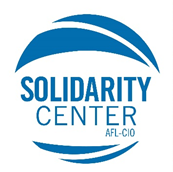 The Solidarity Center is a non-profit international worker rights organization that assists workers around the world who are striving to achieve safe and healthy workplaces, family-supporting wages, social protections and a voice on the job. Most of all, the Solidarity Center assists workers around the world in building shared prosperity in the global economy and in their country. The Solidarity Center provides a wide range of education, training, research, legal support and other resources to help build strong and effective trade unions and more just and equitable societies. Our programs—in some 60 countries—focus on human and worker rights, union skills, occupational safety and health, economic literacy, human trafficking, women’s empowerment, and bolstering workers in an increasingly informal economy.The Solidarity Center is offering internships to students and recent university/college graduates for Summer 2020 in Washington, DC. Solidarity Center internships provide a great opportunity to work for social change. Interns are required to work 35 hours a week, 5 days a week for a minimum of 10 weeks. Interns will receive a $5,000 stipend during their internship. However, interns are highly encouraged to seek out academic credit or financial support through their university or college to supplement their internship. Position: Research InternCommunications, Fundraising, and Policy Departments Location: Washington, D.C.Time-period: June-August 2020, full-time (35 hours per week, 5 days a week, 10 weeks)Position Description: The intern will assist the Communications, Fundraising and Policy departments in supporting Solidarity Center efforts to ensure that worker voices are included in the debate around human rights, globalization and economic inequality; that data relevant to working people and Solidarity Center partners is presented in forms useful to funders, policymakers and the general public; and that program successes and worker wins are documented in a timely fashion. Responsibilities:•	Assist with the preparation of fact sheets, country briefs, and other short documents (on issues such as gender-based violence and sectors such as garments and domestic work) for use with a variety of audiences•	Conduct internal research to tally and describe program successes•	Gather data on current programs (e.g., beneficiaries, benchmarks, worker quotes), particularly as related to current campaigns and events•	Identify key figures for use in infographics, social media, etc.•	Review surveys and other raw field research to cull important data•	Create compelling slideshows and other collateral materials for use in external presentations•	Provide other support to the three departments as necessaryQualifications:•	Commitment to social justice•	Ability to meet deadlines•	Demonstrated excellent writing skills •	Good qualitative and quantitative research skills•	Very good computer skills, including Windows-based Word and Excel programs•	Familiarity with global economic development issues•	Demonstrated interest in international human rights and/or economic issues•	Good communication and interpersonal skills•	Good judgment and ability to think creatively•	Ability to work with a wide variety of people across various levels of the organization•	Self-starter and ability to work independently as well as part of a team•	Graphics arts skills a plus•	Foreign language a plusDeadline: Applications are being accepted until the position is filled.   To apply: To apply, submit a cover letter, resume, and writing sample (3-5 pages) to Solidarity Center Internship Coordinator Nalishha Mehta, at nmehta@solidaritycenter.org. Please indicate the specific internship you are applying for in your cover letter and submit all documents as attachments to the email. Due to capacity constraints, only short-listed candidates will be contacted. If you are applying for more than one internship, please submit a separate application for each internship. Please no telephone calls. Only short-listed candidates will be contacted.